Об утверждении отчета об исполнении бюджета Никулинского сельского поселения Порецкого района Чувашской Республики за 1 квартал 2021 года    Руководствуясь статьей 2642  Бюджетного кодекса Российской Федерации и статьей 63 Положения о регулировании бюджетных правоотношений  в Никулинском сельском поселении  Порецкого района Чувашской Республики, принятого решением Собрания депутатов Никулинского сельского  поселения  Порецкого района  от 10.07.2013  №С-20/01,  администрация Никулинского сельского поселения постановляет: 1.Утвердить прилагаемый отчет об исполнении бюджета Никулинского сельского поселения Порецкого района Чувашской Республики за 1 квартал 2021 года (далее отчет).2.Направить отчет в Собрание депутатов Никулинского сельского поселения   и Контрольно-счетную палату Порецкого района Чувашской Республики.  Глава  сельского поселения                                                                                     Г.Л.Васильев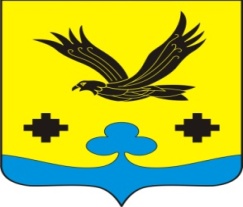 АдминистрацияНикулинского сельского поселенияПорецкогорайонаЧувашской РеспубликиПОСТАНОВЛЕНИЕ13.04.2021  № 30     с. НикулиноЧăваш РеспубликинПăрачкав районĕнНикулино ял поселенийĕнадминистрацийĕЙЫШĂНУ 13.04.2021 № 30     Никулино сали                                  3. Источники финансирования дефицита бюджета                                  3. Источники финансирования дефицита бюджета                                  3. Источники финансирования дефицита бюджета                                  3. Источники финансирования дефицита бюджета                                  3. Источники финансирования дефицита бюджета Наименование показателяКод строкиКод источника финансирования дефицита бюджета по бюджетной классификацииУтвержденные бюджетные назначенияИсполнено Наименование показателяКод строкиКод источника финансирования дефицита бюджета по бюджетной классификацииУтвержденные бюджетные назначенияИсполнено Наименование показателяКод строкиКод источника финансирования дефицита бюджета по бюджетной классификацииУтвержденные бюджетные назначенияИсполнено Наименование показателяКод строкиКод источника финансирования дефицита бюджета по бюджетной классификацииУтвержденные бюджетные назначенияИсполнено Наименование показателяКод строкиКод источника финансирования дефицита бюджета по бюджетной классификацииУтвержденные бюджетные назначенияИсполнено12345Источники финансирования дефицита бюджета - всего500x370 300,00180 612,26в том числе:источники внутреннего финансирования бюджета520x--из них:50000000000000000000000--  финансовый орган муниципального района500992 00 00 00 00 00 0000 000370 300,00180 612,26источники внешнего финансирования бюджета620x--из них:Изменение остатков средств700370 300,00180 612,26  Изменение остатков средств700000 01 05 00 00 00 0000 000370 300,00180 612,26увеличение остатков средств, всего710-6 433 932,00-211 100,68  Увеличение остатков средств бюджетов710000 01 05 00 00 00 0000 500-6 433 932,00-211 100,68  Увеличение прочих остатков средств бюджетов710992 01 05 02 00 00 0000 500-6 433 932,00-211 100,68  Увеличение прочих остатков денежных средств бюджетов710992 01 05 02 01 00 0000 510-6 433 932,00-211 100,68  Увеличение прочих остатков денежных средств бюджетов сельских поселений710992 01 05 02 01 10 0000 510-6 433 932,00-211 100,68уменьшение остатков средств, всего7206 804 232,00391 712,94  Уменьшение остатков средств бюджетов720000 01 05 00 00 00 0000 6006 804 232,00391 712,94  Уменьшение прочих остатков средств бюджетов720992 01 05 02 00 00 0000 6006 804 232,00391 712,94  Уменьшение прочих остатков денежных средств бюджетов720992 01 05 02 01 00 0000 6106 804 232,00391 712,94  Уменьшение прочих остатков денежных средств бюджетов сельских поселений720992 01 05 02 01 10 0000 6106 804 232,00391 712,94